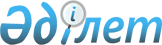 О внесении изменений в приказы Министра здравоохранения Республики Казахстан от 26 ноября 2009 года № 801 "Об утверждении Правил формирования тарифов на медицинские услуги, оказываемые в рамках гарантированного объема бесплатной медицинской помощи и в системе обязательного социального медицинского страхования и Методики формирования тарифов на медицинские услуги, оказываемые в рамках гарантированного объема бесплатной медицинской помощи и в системе обязательного социального медицинского страхования" и от 5 сентября 2018 года № ҚР ДСМ-10 "Об утверждении тарифов на медицинские услуги, оказываемые в рамках гарантированного объема бесплатной медицинской помощи и в системе обязательного социального медицинского страхования"
					
			Утративший силу
			
			
		
					Приказ и.о. Министра здравоохранения Республики Казахстан от 5 ноября 2019 года № ҚР ДСМ-141. Зарегистрирован в Министерстве юстиции Республики Казахстан 6 ноября 2019 года № 19556. Утратил силу приказом Министра здравоохранения Республики Казахстан от 13 декабря 2022 года № ҚР ДСМ-158.
      Сноска. Утратил силу приказом Министра здравоохранения РК от 13.12.2022 № ҚР ДСМ-158 (вводится в действие со дня его первого официального опубликования).
      Примечание ИЗПИ!Порядок введения в действие настоящего приказа см. п. 5.
      В соответствии с пунктом 2 статьи 23 Кодекса Республики Казахстан от 18 сентября 2009 года "О здоровье народа и системе здравоохранения", ПРИКАЗЫВАЮ:
      1. Утратил силу приказом Министра здравоохранения РК от 21.12.2020 № ҚР ДСМ-309/2020 (вводится в действие по истечении десяти календарных дней после дня его первого официального опубликования).

      2. Утратил силу приказом и.о. Министра здравоохранения РК от 30.10.2020 № ҚР ДСМ-170/2020 (вводится в действие по истечении десяти календарных дней после дня его первого официального опубликования).


      3. Департаменту координации обязательного социального медицинского страхования Министерства здравоохранения Республики Казахстан в установленном законодательством Республики Казахстан порядке обеспечить:
      1) государственную регистрацию настоящего приказа в Министерстве юстиции Республики Казахстан;
      2) размещение настоящего приказа на интернет-ресурсе Министерства здравоохранения Республики Казахстан после его официального опубликования;
      3) в течение десяти рабочих дней после государственной регистрации настоящего приказа представление в Юридический департамент Министерства здравоохранения Республики Казахстан сведений об исполнении мероприятий, предусмотренных подпунктами 1), 2) настоящего пункта.
      4. Контроль за исполнением настоящего приказа возложить на вице-министра здравоохранения Республики Казахстан Актаеву Л. М.
      5. Настоящий приказ вводится в действие по истечении десяти календарных дней после дня его первого официального опубликования и распространяется на правоотношения, возникшие с 1 октября 2019 года. Тарифы на медицинские услуги, оказываемые в рамках гарантированного объема бесплатной медицинской помощи и в системе обязательного социального медицинского страхования *
      Сноска. Приложение утратило силу приказом и.о. Министра здравоохранения РК от 30.10.2020 № ҚР ДСМ-170/2020 (вводится в действие по истечении десяти календарных дней после дня его первого официального опубликования).
					© 2012. РГП на ПХВ «Институт законодательства и правовой информации Республики Казахстан» Министерства юстиции Республики Казахстан
				
      Исполняющийобязанности Министра 

К. Надыров
Приложение к приказу
исполняющего обязанности
Министра здравоохранения
Республики Казахстан
от 5 ноября 2019 года
№ ҚР ДСМ-141